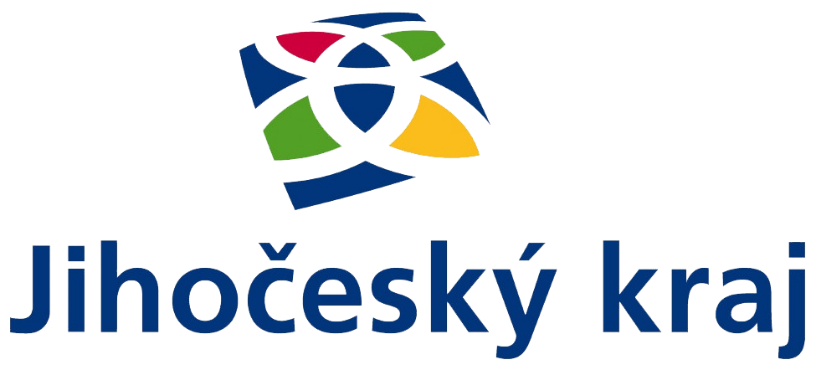 Rodinám dětí, které splnily podmínky stanovené Dotačním programem Jihočeského kraje, byl při slavnostní akci „Vítání nových občánků městyse Strunkovice nad Blanicí“ předán peněžní dar v hodnotě 2 000,- Kč.
V rámci „Dotačního programu na podporu narozených dětí z Jihočeského kraje“ přispěl polovinou z celkové částky Jihočeský kraj. 